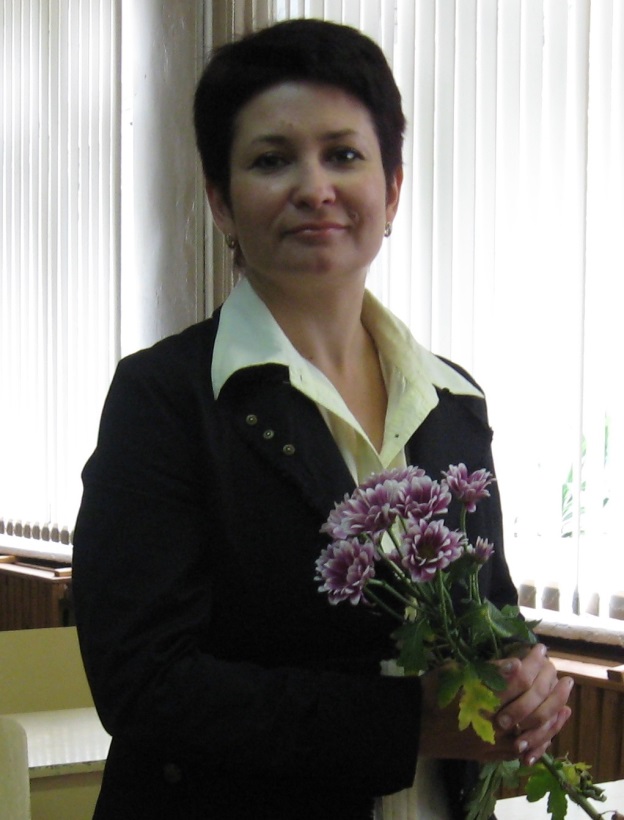 Уполномоченный по защите прав участников образовательного процесса МБОУ СОШ №23 города Костромы 
Адугина Людмила Евгеньевна​      Часы приёма:      Пятница: 11.30-12.30      Среда: 14.00-15.00      Эл. почта: lyadugina@yandex.ru   ЗА ЧТО ОТВЕЧАЕТ УПОЛНОМОЧЕННЫЙ?    Уполномоченный по правам ребёнка в школе отвечает за    защиту права ребёнка на:жизнь и здоровье;образование;социальную помощь;жизнь и воспитание в семье.​       Деятельность Уполномоченного нацелена на защиту детей от насилия, унижения, эксплуатации.      Детский Уполномоченный в своей деятельности руководствуется тремя принципами:наилучшие интересы ребёнка;равенство прав всех детей;равенство прав и обязанностей родителей в отношении ребёнка.

 ЧЕМ МОЖЕТ ПОМОЧЬ ДЕТСКИЙ УПОЛНОМОЧЕННЫЙ?
Уполномоченный оказывает содействие ребёнку в восстановлении и защите его нарушенных прав.
 ЧЕМ ЗАНЯТ УПОЛНОМОЧЕННЫЙ?Выполняя миссию по информированию детей об их правах и своей деятельности по защите прав детей, Детский Уполномоченный проводит беседы в школе, выступает перед родителями и сотрудничает с Советом уполномоченных.Уполномоченный по правам ребёнка публикует статьи, посвящённые защите прав и интересов ребёнка.Каждый ребёнок и каждый взрослый, если он узнал о нарушении прав детей, должен обратиться к Уполномоченному по правам ребёнка.
    Если ты нуждаешься в помощи или хочешь больше узнать о своих правах, ты всегда можешь прийти к Уполномоченному по правам ребёнка в школе.

 